Week 1Give a thumb to give your answer.We can always get better! What can we do the next time we meet to improve?Week 2Give a thumb to give your answer.We can always get better! What can we do the next time we meet to improve?Week 3Give a thumb to give your answer.We can always get better! What can we do the next time we meet to improve?Do you know anyone that can help you be physically active every day?Do you know any physical activities that are good for your health?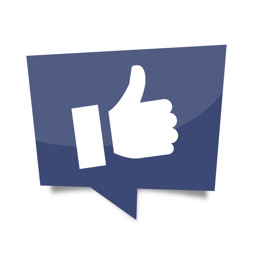 Do you know anyone that can help you be physically active every day?Do you know any physical activities that are good for your health?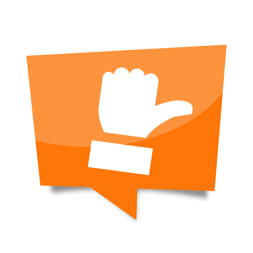 Do you know anyone that can help you be physically active every day?Do you know any physical activities that are good for your health?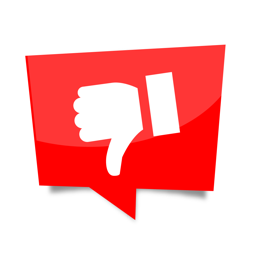 Do you know how to practice equal breathing?Do you know when it is helpful to practice equal breathing?Do you know how to practice equal breathing?Do you know when it is helpful to practice equal breathing?Do you know how to practice equal breathing?Do you know when it is helpful to practice equal breathing?Do you know what the 5 food groups are?Can you name at least 1 food from each group?Do you know what the 5 food groups are?Can you name at least 1 food from each group?Do you know what the 5 food groups are?Can you name at least 1 food from each group?Can you recognize nervousness?Can you practice breathing to help improve your nervousness?Can you recognize nervousness?Can you practice breathing to help improve your nervousness?Can you recognize nervousness?Can you practice breathing to help improve your nervousness?Do you know what HIIT Training is?Can you create your own HIIT Training routine?Do you know what HIIT Training is?Can you create your own HIIT Training routine?Do you know what HIIT Training is?Can you create your own HIIT Training routine?Did you act in a responsible way during class today?Will you be helpful and responsible at home?Did you act in a responsible way during class today?Will you be helpful and responsible at home?Did you act in a responsible way during class today?Will you be helpful and responsible at home?